Vybavení do típí na tábor. (doporučené)Týpí tašky. Měly by být v páru a na jedno dítě stačí jeden pár. http://www.woodcraft.cz/files/infostudna/hau_kola/deni_veci/typi_tasky/typi_tasky.phpCca 30x40cm
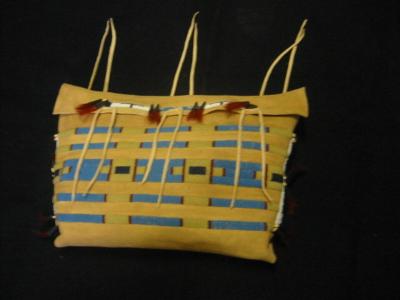 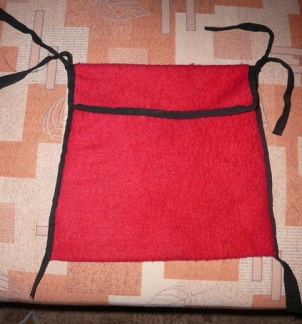 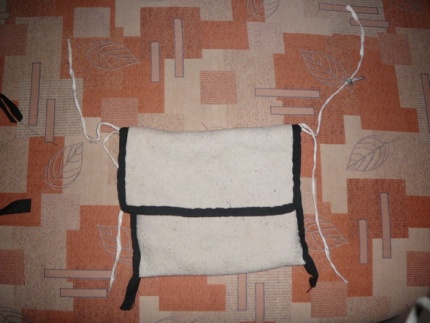 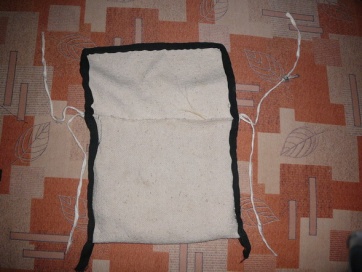 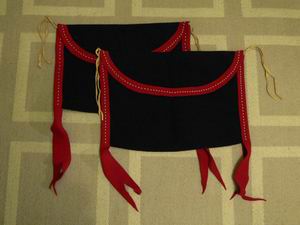 Pro kluky legíny a bederka 
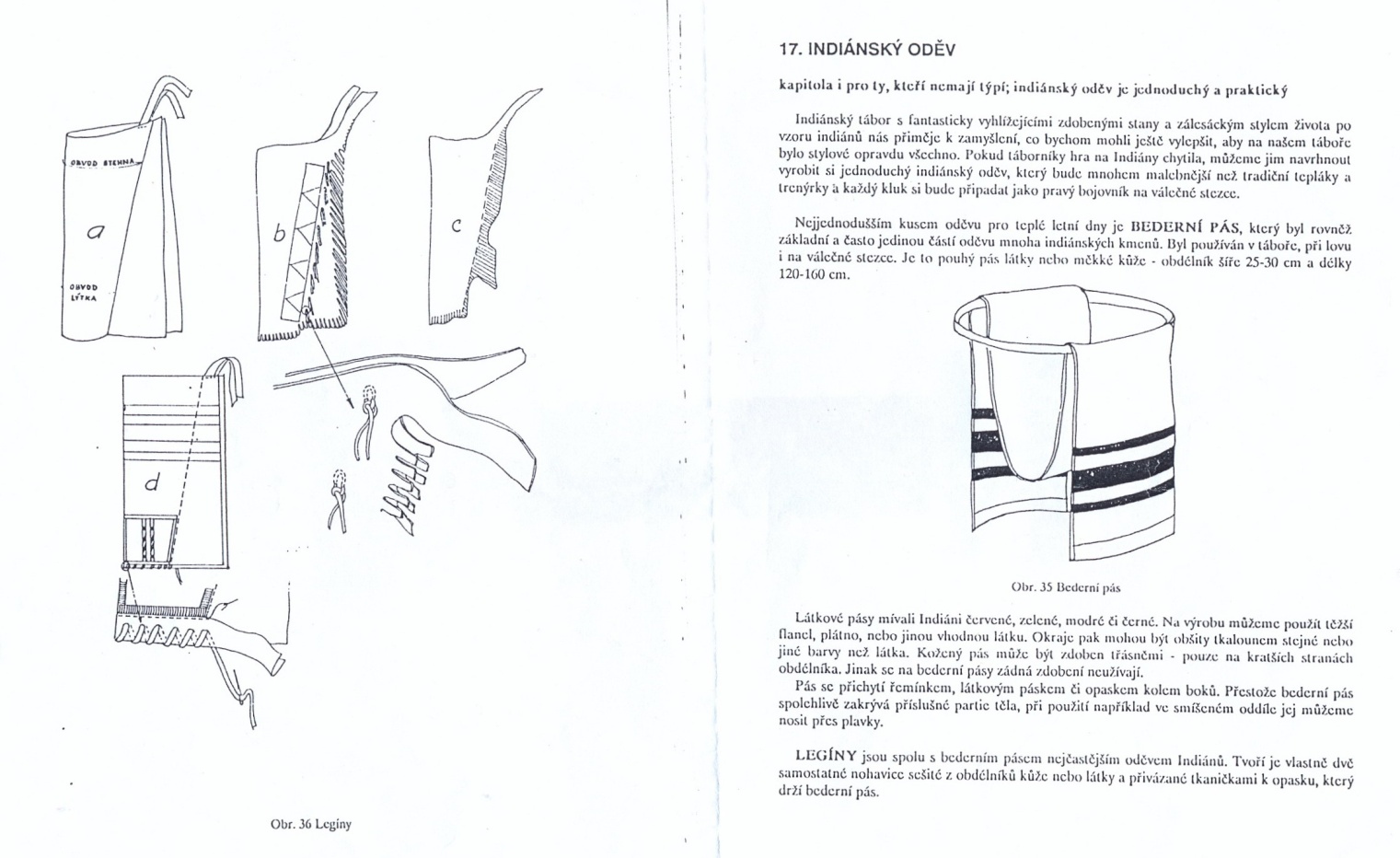 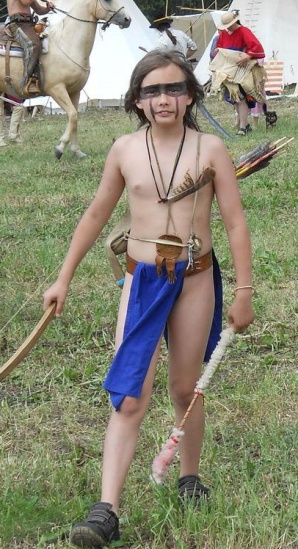 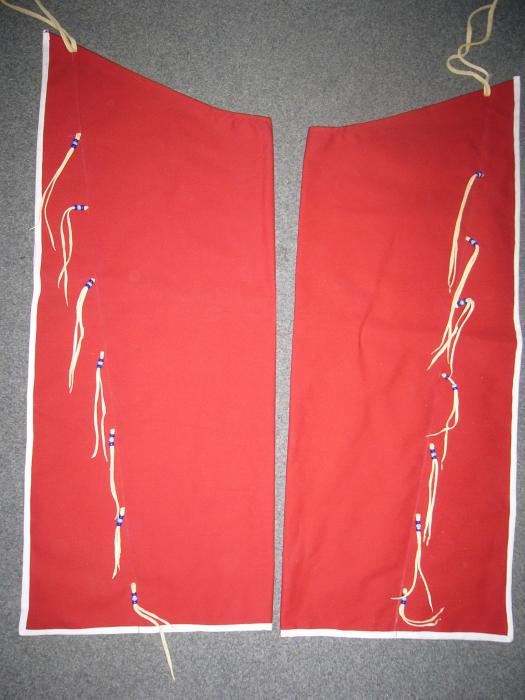 Pro holky jednoduché šaty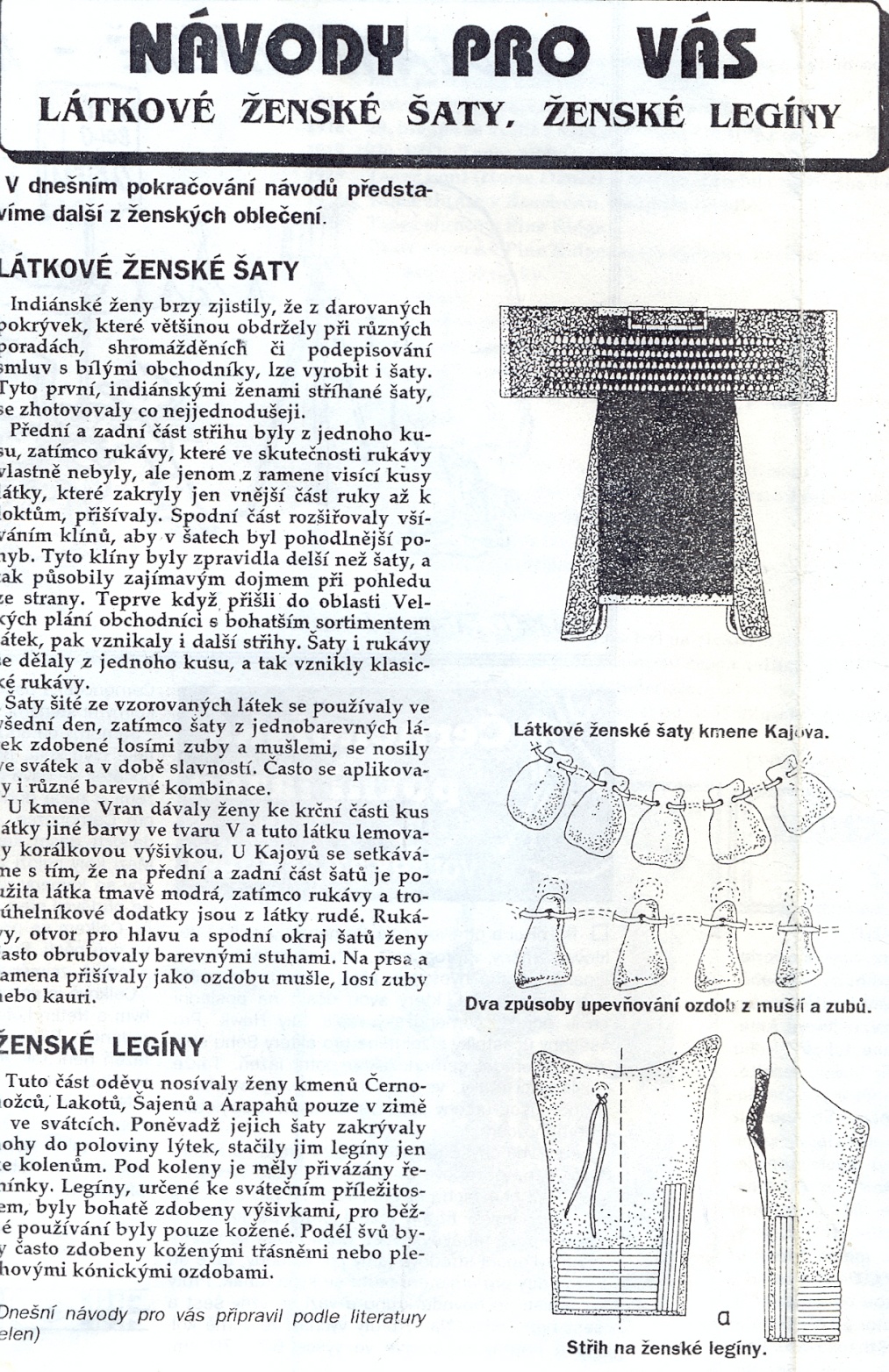 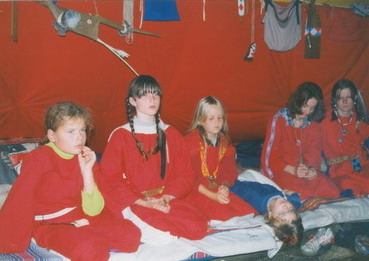 HoLky z oddílu na Táboře sedmi, 2000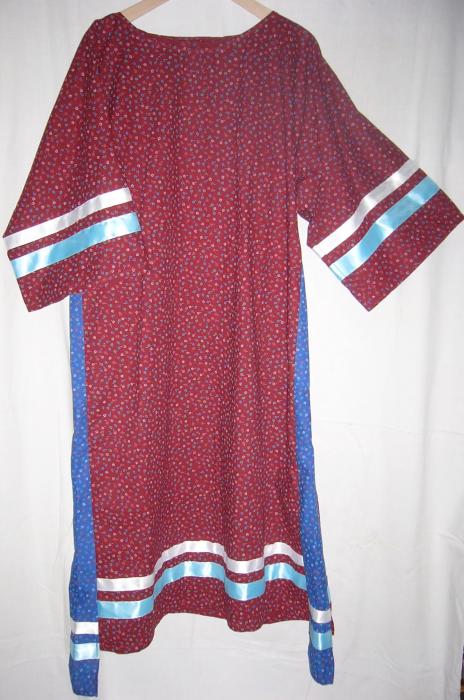 